Religia klasa II 20.04.2020Temat: Umiemy dzielić się z innymiCzytamy:Pewien święty, przechodząc kiedyś przez miasto, spotkał dziewczynkę w podartym ubranku, która prosiła o jałmużnę. Zwrócił się wtedy do Boga: – Panie, dlaczego pozwalasz na coś takiego? Proszę Cię, zrób coś. Wieczorem w dzienniku telewizyjnym zobaczył mordujących się ludzi, oczy konających dzieci i ich biedne wycieńczone ciała. I znów zwrócił się do Boga: – Panie, zobacz, ile biedy. Zrób coś! Nocą święty człowiek usłyszał głos Pana, który mówił: – Zrobiłem już coś: stworzyłem ciebie!( Bruno Ferrero. „Ostatnie miejsce”)Bóg, dając nam życie, obdarował nas wieloma łaskami: dał nam serce, oczy, uszy, ciało, duszę… Dał nam rozum, abyśmy umieli dobrze korzystać z otrzymanych darów. Dostrzeganie potrzeb innych jest bardzo ważne. Ale nie wystarczy tylko widzieć, że ktoś potrzebuje naszej pomocy. Trzeba jeszcze zdobyć się na odwagę i pomóc tym, którzy tej pomocy potrzebują. Dorośli z pewnością mogą uczynić o wiele więcej, bo mogą decydować o wielu rzeczach, o których dzieci jeszcze nie decydują (ustanawianie przepisów, praw), mogą dać komuś pieniądze, kupić potrzebne rzeczy (jedzenie, ubranie, leki), bo zarabiają, a dzieci jeszcze nie pracują. Ale także dzieci, chociaż są jeszcze małe, mogą troszczyć się o swoje serca, aby nigdy nie przechodzić obok drugiej osoby obojętnie. Jeśli potrzeby drugiej osoby dotykają mojego serca, to znaczy, że jestem podobny do Jezusa, który miał serce miłosierne, który wzruszał się, widząc biedę człowieka. Jeśli czyjeś serce jest wrażliwe na potrzeby innych i chce im pomagać z wielką ochotą, to o takiej osobie mówimy, że jest wielkoduszna.W podręczniku uzupełniamy strony 114-115.Dla osób nie posiadających podręcznika przesyłam do wykonania jedynie stronę nr 115, ponieważ strona 114 wymaga wklejenia naklejek.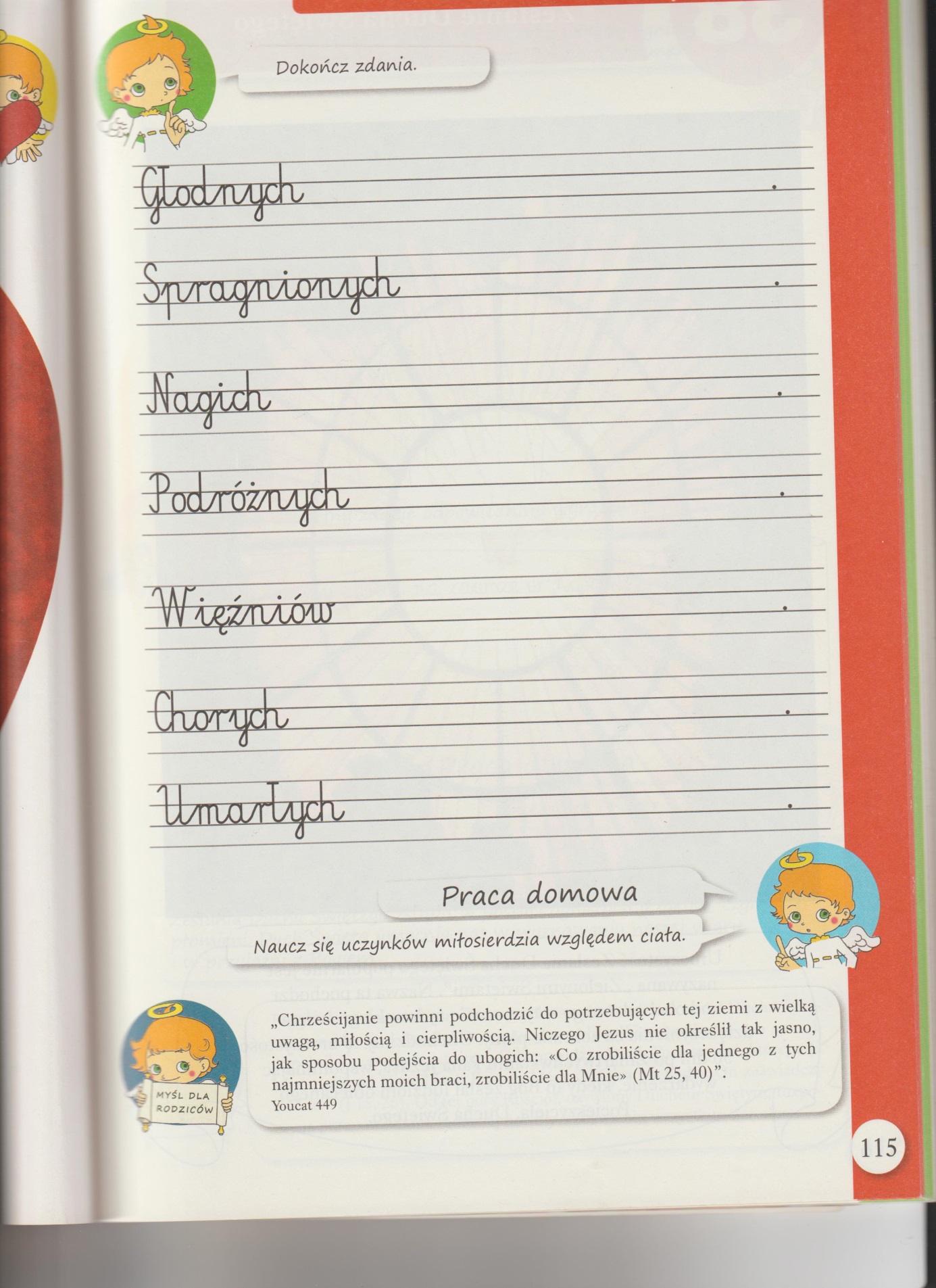 